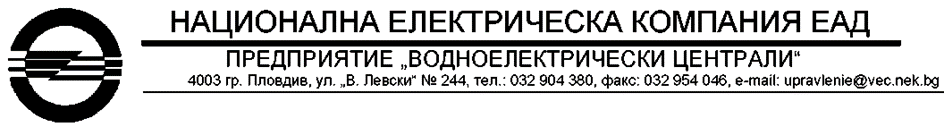 ТЕХНИЧЕСКА СПЕЦИФИКАЦИЯза услугаОТНОСНО: „Зареждане с въздух под налягане на бутилките към въздушните дихателни апарати“.ВЪВЕДЕНИЕОбектите на Предприятие „Водноелектрически централи“ се намират на територията на цялата страна. По–голяма част от тях са разположени извън населените места в отдалечени планински райони.Спецификата на производствените процеси и особеностите на строителните конструкции налага персоналът, обслужващ обектите да разполага с въздушни дихателни апарати за защита на живота и здравето на работещите при възникване на извънредни ситуации.ОБХВАТ НА ОБЩЕСТВЕНАТА ПОРЪЧКАНастоящата обществена поръчка обхваща зареждане с въздух под налягане на до 270 броя бутилки към въздушните дихателни апарати.СЪЩЕСТВУВАЩО ПОЛОЖЕНИЕВодноелектрическите централи на Предприятие „Водноелектрически централи“ са оборудвани с въздушни дихателни апарати (ВДА) от типа „Сатурн“ и MSA. Въздушните дихателни апарати са автономни, изолиращи дихателни апарати със сгъстен въздух и отворена система, защитаващи дихателните органи в среда с повишена опасност за живота и здравето за определено време. Въздухът, необходим за нормално дишане, се съхранява под налягане в бутилките, а издишаният въздух постъпва в околната среда. Бутилките към ВДА са преминали периодична проверка от нотифициран орган и са празни и са с обем V=0,007м3. Номиналното налягане в бутилките е Рн=20 МРа и Рн=30 МРа.ТЕХНИЧЕСКИ ИЗИСКВАНИЯ КЪМ ИЗПЪЛНЕНИЕ НА УСЛУГАТАТехнически изисквания към услугатаИзпълнителят извършва зареждането на бутилките с въздух под налягане извън сградите на ВЕЦ и ПАВЕЦ, в негова база и ги връща на Възложителя, като това става наведнъж или на два пъти. Транспортирането на бутилките е за сметка на Изпълнителя.Качеството на въздуха за зареждане да отговаря на стандарт БДС EN 12021:2014 или еквивалент.Изпълнителят осигурява за своя сметка всички технически средства (уреди, инструменти, приспособления, работно оборудване, екипировка и защитни средства) за извършването на необходимите дейности по зареждането на бутилките. При увреждане на бутилка от въздушен дихателен апарат от страна на Изпълнителя при изпълнение на задълженията си по договора, същият е длъжен да закупи такава бутилка или да възстанови повредения детайл за собствена сметка. При загуба на бутилка/и за дихателните апарати от страна на Изпълнителя, същият е длъжен да я/ги възстанови.Изисквания към услугата за опазване на околната среда и климатаНе приложимо за предмета на поръчката.Изисквания към услугата за осигуряване на здравословни и безопасни условия на трудПреди започване на работа, Възложителят чрез упълномощено от него лице извършва начален инструктаж на работниците на Изпълнителя. Изпълнителят и Възложителят подписват споразумение по качество, околна среда и здраве и безопасност при работа. Възложителят чрез ръководителя на обекта или отговорното лице има право да отстрани от обекта служители на Изпълнителя, които са употребили алкохол или други упойващи вещества, или които с действията и/или бездействията си застрашават своята и на останалите работещи безопасност или заплашват по друг начин сигурността и околната среда.Да се спазват:- Закон за здравословни и безопасни условия на труд;- Наредба №7 от 1999г. за минималните изисквания за здравословни и безопасни условия на труд на работните места и при използване на работното оборудване;- Наредба № РД-07-2 от 16.12.2009 г. за условията и реда за провеждането на периодично обучение и инструктаж на работниците и служителите по правилата за осигуряване на здравословни и безопасни условия на труд.- Правилник за безопасност и здраве при работа в електрически уредби на електрически и топлофикационни централи и по електрически мрежи (ПБЗРЕУЕТЦЕМ);- Правилник за безопасност при работа в неелектрически уредби на електрически и топлофикационни централи и по топлопреносни мрежи и хидротехнически съоръжения (ПБРНУЕТЦТПМХТС). Гаранционен срок и други гаранционни условияНе приложимо за предмета на поръчката.УСЛОВИЯ ЗА ИЗПЪЛНЕНИЕ НА ПОРЪЧКАТА5.1. Срок и условия за изпълнениеПоръчката е със срок на изпълнение 120 календарни дни от датата на получаване на възлагателното писмо или от подписването на договора от страна на Изпълнителя или до изчерпване на сумата, посочена в него, в зависимост от това кое събитие настъпи по-рано.5.2. Място и условия за изпълнениеИзпълнението на услугата да се извърши в база на Изпълнителя, като празните бутилки се взимат от съответния ВЕЦ/звено от Изпълнителя, зареждат се в неговата база и се връщат обратно за негова сметка. 5.3. Контрол на работата от страна на ВъзложителяПриемане на услугата – извършените работи се приемат в обекта на Възложителя с подписване на двустранен приемо-предавателен протокол без забележки.Приемането и предаването на бутилките става с подписване на приемо-предавателен протокол от упълномощени лица на Възложителя и Изпълнителя, в който да са описани фабричните номера и количеството на бутилките.ДРУГИ УСЛОВИЯ ЗА ИЗПЪЛНЕНИЕ НА ПОРЪЧКАТАУсловия за достъп до работната площадкаОсигуряване на еднократен достъп в стратегическите обекти на Предприятие ВЕЦЕднократен достъп в стратегически обекти (в рамките на един работен ден) се осигурява от НЕК ЕАД. Един посетител може да осъществява еднократно посещение за не повече от 3 (три) непоследователни работни дни в рамките на 1 (един) календарен месец. За целта е необходимо заявителя да попълни и изпрати до НЕК ЕАД на e-mail: sigurnost@nek.bg Заявка по образец – Бланка № 2 не по-късно от два работни дни преди посочената дата за посещение в обекта. Допускането се разрешава с писмена заповед за достъп, издадена от НЕК ЕАД. За разрешения достъп, заявителя получава информация на посочената от него електронна поща.Осигуряване на достъп в стратегическите обекти на Предприятие ВЕЦ за период, по – дълъг от един работен денВ изпълнение изискванията на ЗДАНС и ППЗДАНС, във връзка със списъка към ПМС № 181/2009 год., определящ стратегическите обекти и дейности от значение за националната сигурност, се изисква всички специалисти, които ще изпълняват конкретно възложена задача в обекта, да притежават разрешение за работа в стратегически обект, издадено от Държавна агенция „Национална сигурност“ (ДАНС). За целта е необходимо, в срок от 10 работни дни след сключване на договора, Изпълнителят да предостави в НЕК ЕАД писмо, в което са посочени номер и предмет на договора, списък на лицата, пряко ангажирани с изпълнението на задачата с посочена длъжност и комплект от документи за всяко лице от списъка, който съдържа:попълнен Въпросник – приложение № 6 към ППЗДАНС, образец на който ще бъде предоставен от НЕК ЕАД на Изпълнителя след сключване на договора;свидетелство за съдимост;документ за липса на водени срещу лицето досъдебни или съдебни производства за престъпления от общ характер, издаден от Следствен отдел към Окръжна прокуратура;удостоверителен документ за липса на психични заболявания, издаден от компетентен орган.Цитираните документи се изпращат до НЕК ЕАД на адрес: 1000 София, ул. „Веслец“ № 5.Допускането в обекта за изпълнение на конкретно възложената задача по договора, се осигурява след получаване на писмено разрешение от ДАНС, за което НЕК ЕАД уведомява Изпълнителя.Технически изисквания към компетенциите на персонала, изпълняващ услугатаНе е приложимо.ПРИЛОЖЕНИЕ:Списък на бутилките към ВДА.